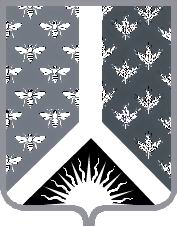 Кемеровская область Новокузнецкий муниципальный районАдминистрация Новокузнецкого муниципального районаПостановление коллегииот 13.10.2020 № 33г. Новокузнецк О начале отопительного сезона 2020-2021 годовЗаслушав информацию председателя комитета по жилищно-коммунальному хозяйству администрации Новокузнецкого муниципального района Бишлера П.В. о начале отопительного сезона 2020-2021 годов, коллегия администрации Новокузнецкого муниципального района постановляет:1. Информацию председателя комитета по жилищно-коммунальному хозяйству администрации Новокузнецкого муниципального района Бишлера П.В. о начале отопительного сезона 2020-2021 годов принять к сведению.2.  Работу по подготовке к прохождению отопительного зимнего периода 2020-2021 годов признать удовлетворительной.3. Председателю комитета по жилищно-коммунальному хозяйству администрации Новокузнецкого муниципального района Бишлеру П.В. взять устранение замечаний, выданных органами Ростехнадзора при проведении проверки готовности Новокузнецкого муниципального района к отопительному периоду 2020-2021 годов, под личный контроль.4. Настоящее постановление вступает в силу со дня его подписания.5. Контроль за исполнением настоящего постановления оставляю за собой.Глава Новокузнецкого муниципального района                                                             А.В. Шарнин  